ESCOLA _________________________________DATA:_____/_____/_____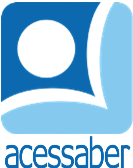 PROF:_______________________________________TURMA:___________NOME:________________________________________________________SORTECerta vez, uma garotinha feliz encontrou um trevo de quatro folhas no pátio da escola. Ela tinha ouvido falar que um trevo de quatro folhas dava sorte! Então, levou o trevo para seu avô e pediu que ele o guardasse para ela em um lugar seguro.Só que vovô era um sujeito prático e nada supersticioso! Ele tentou convencer sua netinha de que não havia essa coisa de amuleto da sorte, mas ela não deu atenção alguma!Ao longo da semana seguinte, a garotinha se saiu muito bem na escola, mamãe lhe comprou um vestido novinho em folha e papai planejou um piquenique para ela.Ela tinha certeza de que tudo isso era por causa de seu trevo de quatro folhas!Naquele fim de semana, vovô lhe contou que seu trevo de quatro folhas tinha saído voando com a brisa na semana anterior.- Você entende agora, minha querida garotinha? Todas as coisas boas que têm acontecido com você não eram por causa daquele trevo. Foi tudo por causa do seu esforço!Autor desconhecidoQuestõesQual é o título do texto?R: __________________________________________________________________Quais são os personagens principais da história?R: __________________________________________________________________Quantos parágrafos há no texto?R: __________________________________________________________________O que a menina achou?R: __________________________________________________________________Onde a menina guardou o trevo?R: ______________________________________________________________________________________________________________________________________Do que o vovô tentou convencer a menina?R: __________________________________________________________________________________________________________________________________________________________________________________________________________O que aconteceu ao longo da semana?R: ______________________________________________________________________________________________________________________________________________________________________________________________________________________________________________________________________________No fim de semana, o que o vovô contou a menina?R: ______________________________________________________________________________________________________________________________________________________________________________________________________________________________________________________________________________Se o trevo não estava com o vovô por que tantas coisas boas estavam acontecendo com a menina?R: ______________________________________________________________________________________________________________________________________________________________________________________________________________________________________________________________________________Você acredita em sorte e azar? Justifique sua resposta.R: ______________________________________________________________________________________________________________________________________________________________________________________________________________________________________________________________________________________________________________________________________________________________________________________________________________________________________________________________________________________________________________________________________________________________